Izmir Katip Celebi University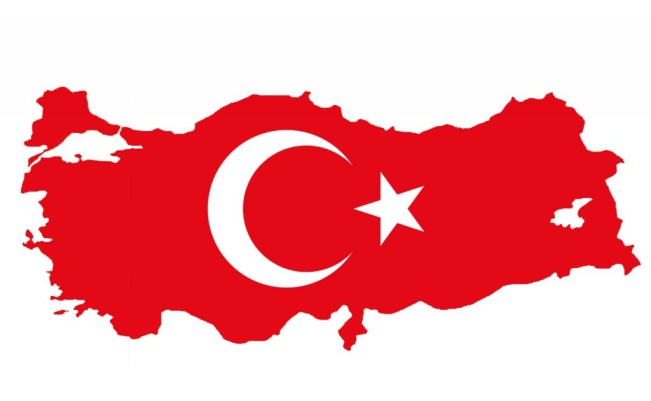      The Izmir Katip Celebi University was founded in 2010. This university is situated in Izmir - the large metropolis in western extremity of Anatolia and the third most populous city in Turkey. The population of Izmir is about 3 402 000 inhabitants. The city of Izmir is composed of several metropolitan districts. Konak district corresponds to historical Izmir. İzmir has a Mediterranean climate which is characterized by long, hot and dry summers; and mild to cool, rainy winters. It is probably the most modern city in Turkey. Useful linkshttp://ikc.edu.tr/en/  - official university webpage http://disiliskiler.ikc.edu.tr/en/sayfa  - international relations webpagehttp://www.turkeytravelplanner.com/trans/Bus/ - bus transportationTransportBy airplane – the best way how to travel to Turkey is probably by the airplane. It is possible to fly to Izmir from Vienna or Prague with one transferBy bus – travelling by bus is the easiest, cheapest and most popular way how to travel in Turkey; dozens of bus companies; often, buses are so frequent that you needn't reserve them in advance, except around holidayslink to top bus companies in Turkey http://www.turkeytravelplanner.com/trans/Bus/top_firms.html By train:Turkish State Railways (TCDD, DDY) – the high speed trainsLink to the most important train routes in Turkey http://www.turkeytravelplanner.com/trans/Train/best_trains.html Metro:Izmir has a subway network that is constantly being extended with new stations; it consist of one line (the second one is planning) with 14 stations; the length is about 16 kilometresHolidays:1 January	New Year’s Day23 April	National Sovereignty and Children's Day1 May	Labor and Solidarity Day19 May	Commemoration of Atatürk and Youth and Sports Day30 August	Victory Day29 October	Republic Dayvariable	Ramadan Feastvariable	Sacrifice FeastErasmus CoordinatorAssist. Prof. Aşkın Haluk YILDIRIME-mail: askin.haluk.yildirim@ikc.edu.tr 